PREDLOGI ZA AKTIVNO PREŽIVLJANJE PROSTEGA ČASA22. april DAN ZEMLJE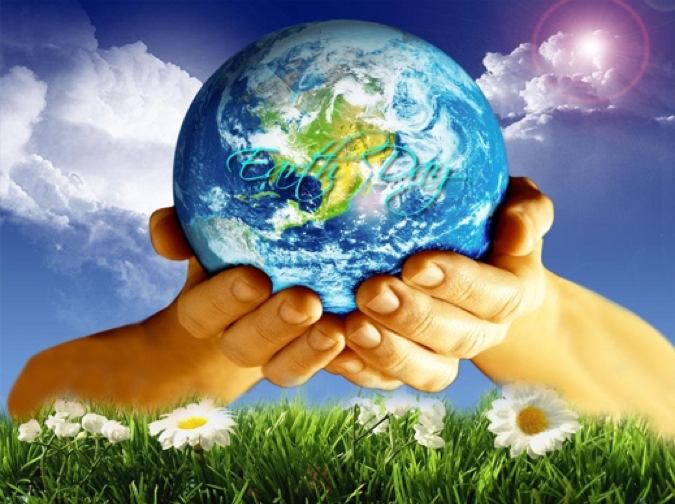 Prav je, da se spomnimo na naš planet. Kako pomemben je pravilen in odgovoren odnos z ravnanjem do narave. Največ, kar lahko naredite zase, za ljudi okrog nas in tudi za planet, je, da imate radi sebe in druge, živali in vso naravo. Kaj boš ti pozitivnega naredil/a za naš planet?Prilagam kratki film lepote narave.https://www.youtube.com/watch?v=IUN664s7N-cMOŽGANČANJE 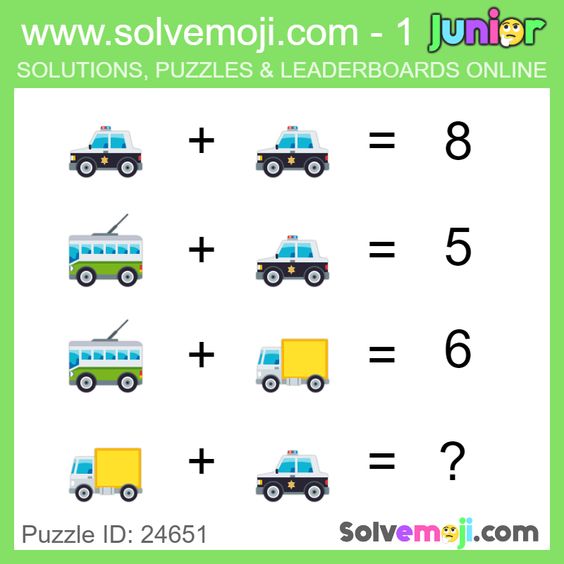 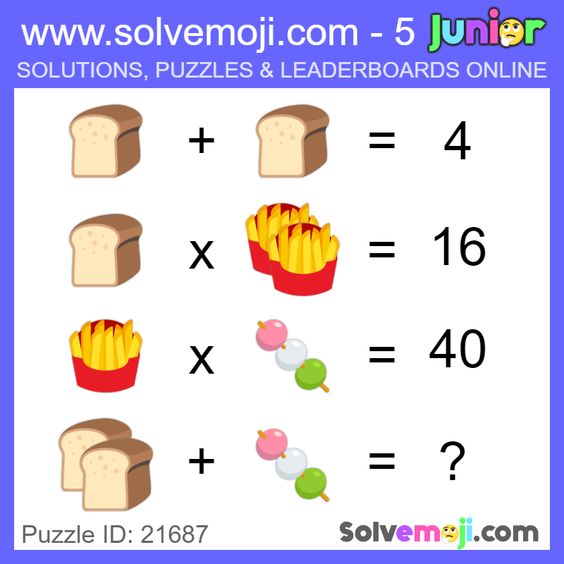 MAFINI Z JABOLKI/MALINAMI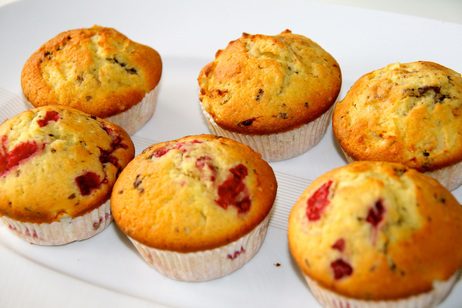 Sestavine:1 jogurtov lonček sladkorja2 jogurtova lončka moke1 navadni jogurt½ lončka olja1 pecilni  prašek1 vanilijev sladkor2 jajci1 jabolkopest malinVse sestavine razen jabolk in malin damo v posodo in z mešalnikom zmešamo. Modelčke za mafine nadevamo z maso.Jabolko olupimo, ga narežemo na kockice in obložimo polovico mafinov. Drugo polovico obložimo z malinami. Z žličko sadje narahlo potisnemo v maso.Mafine pečemo na 180 stopinj, nekje 30 minut.SESTAVI SKRIVNO SPOROČILO.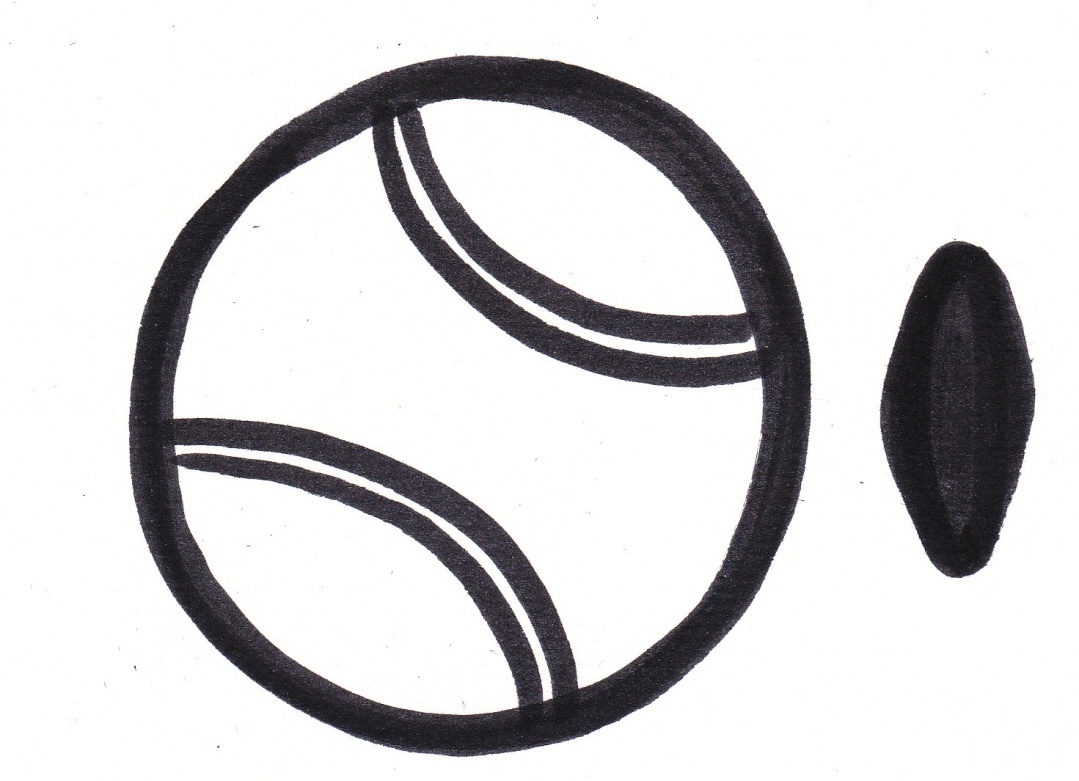 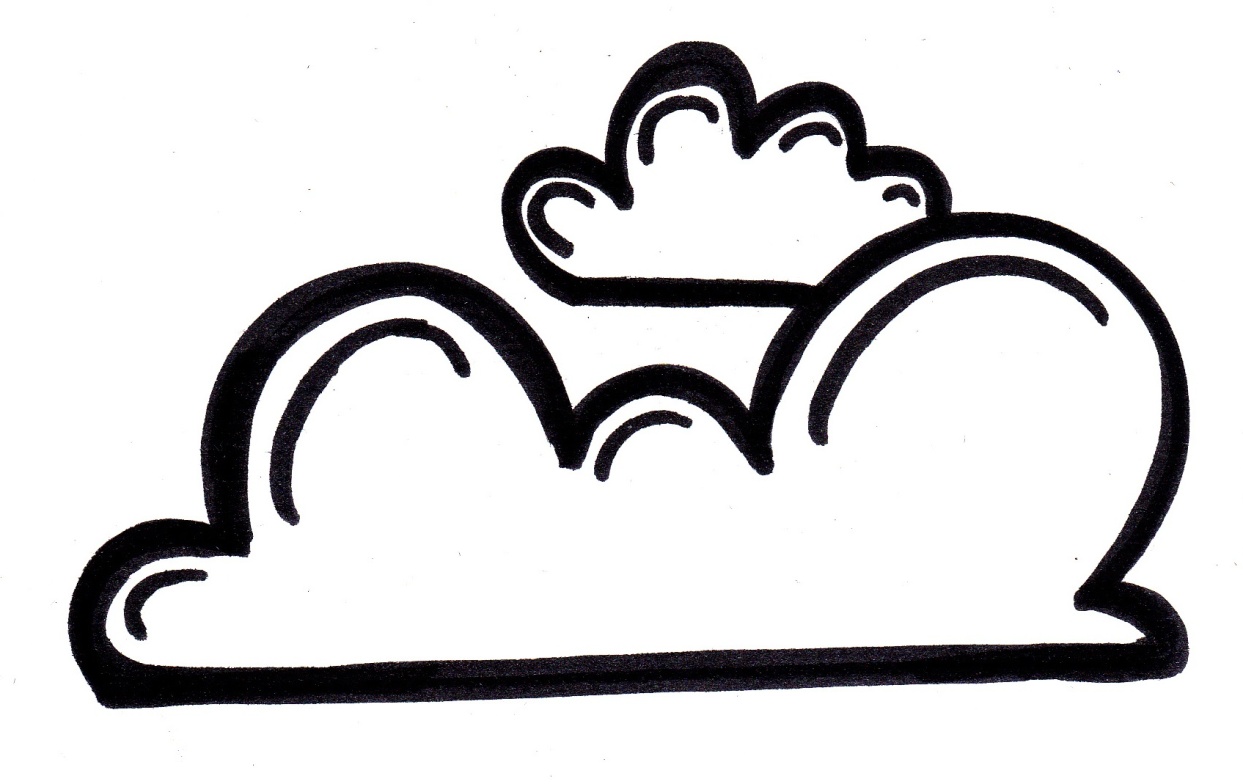 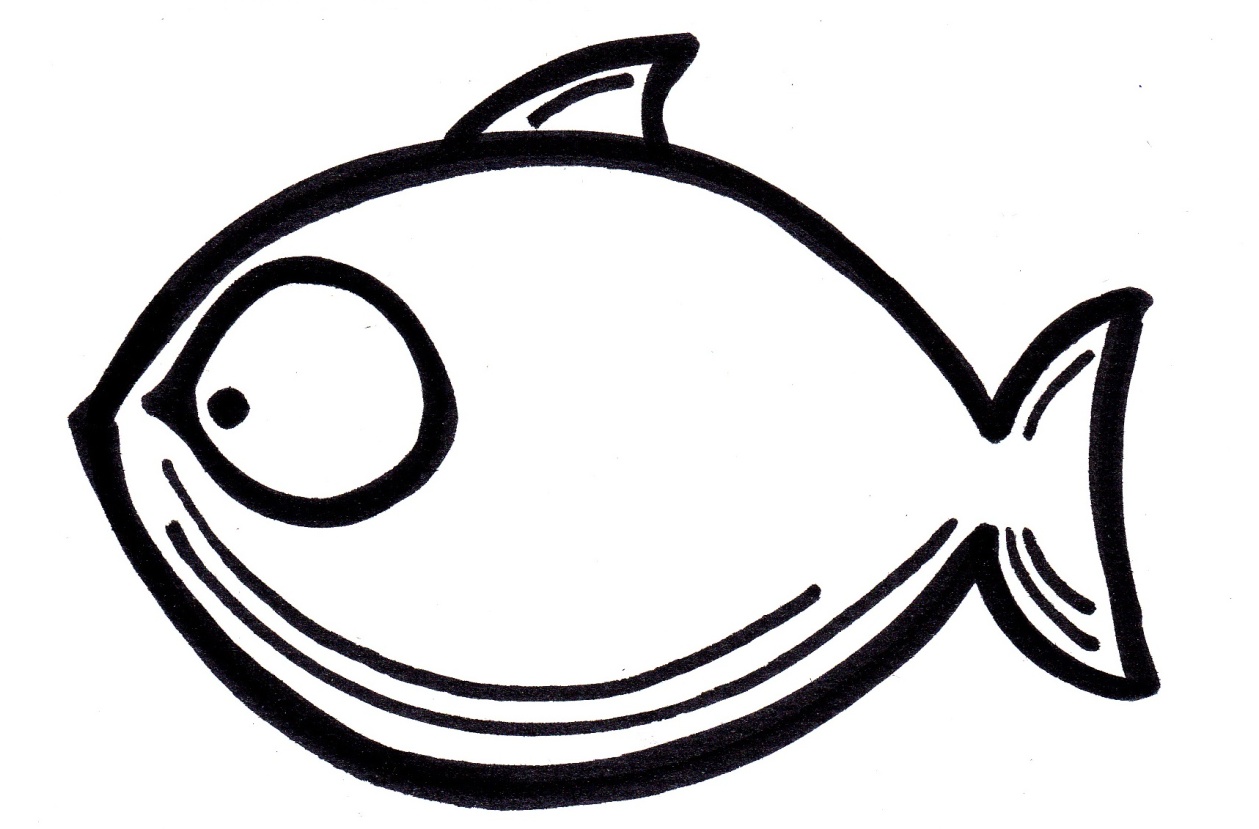 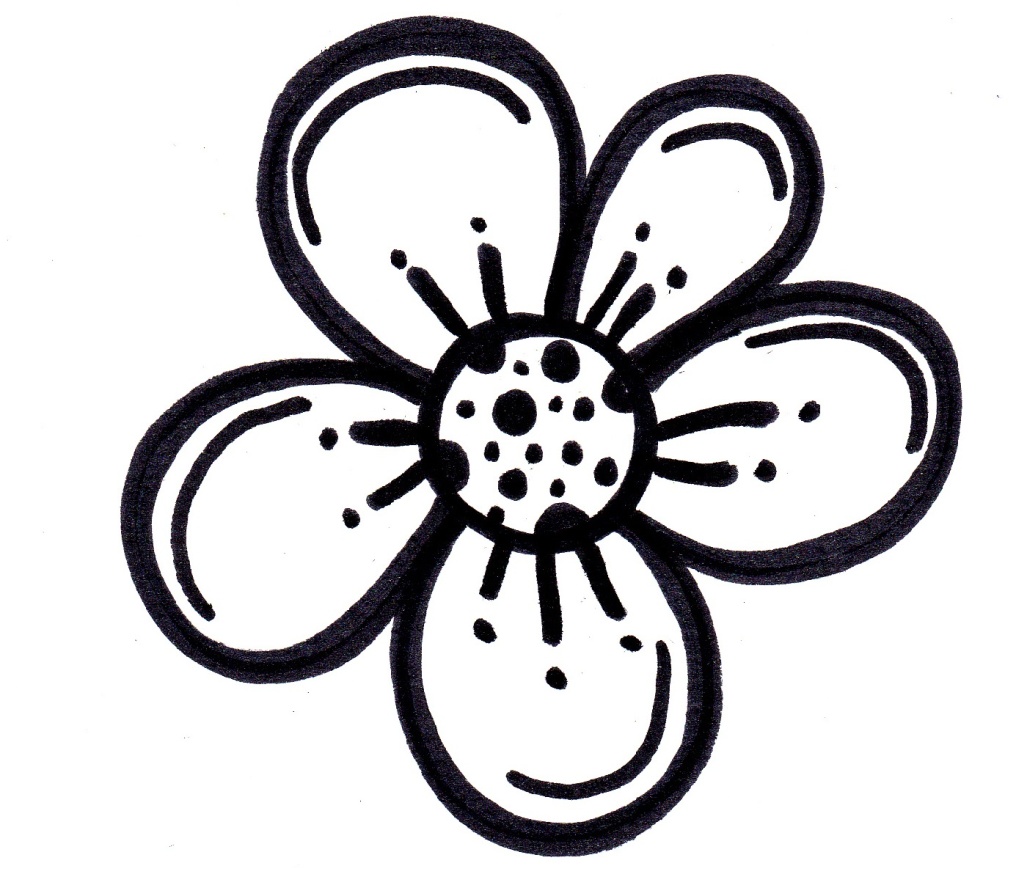 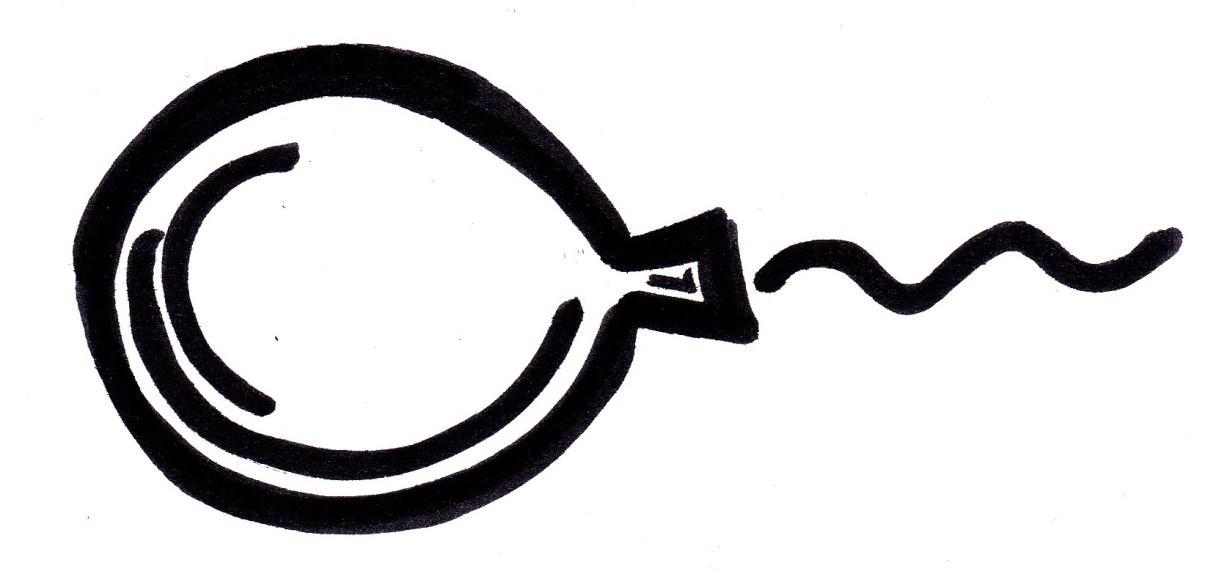 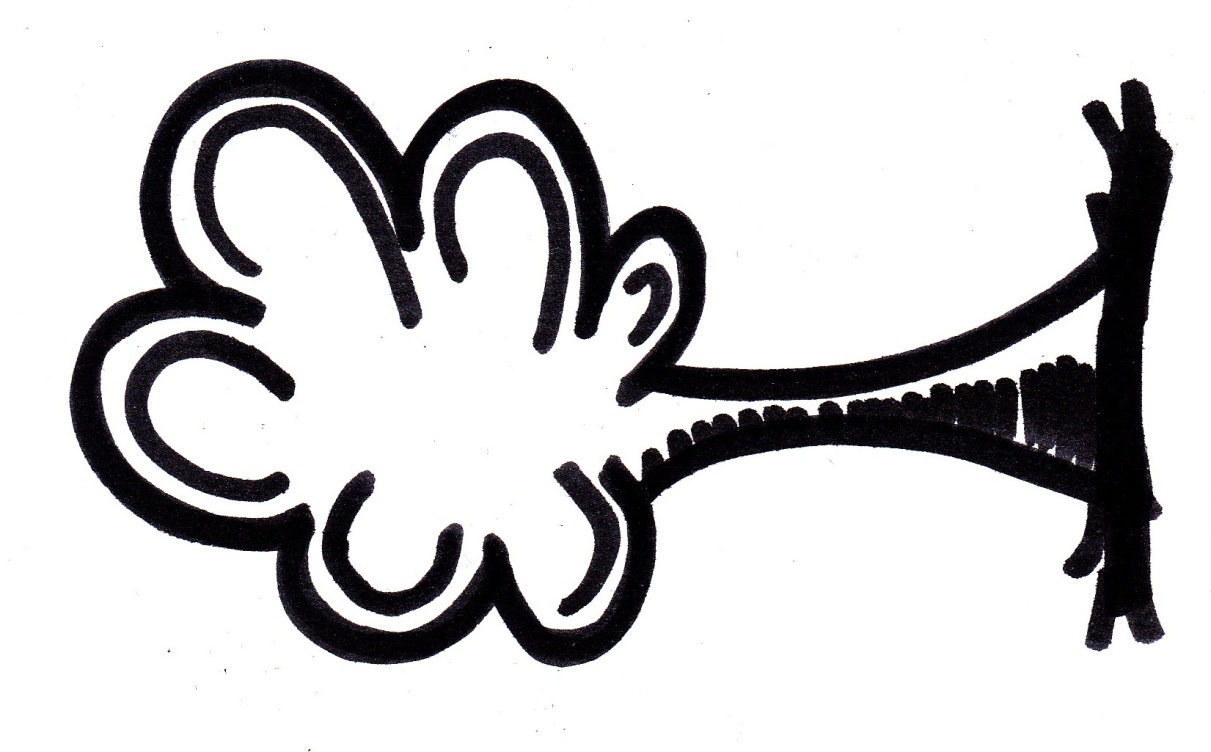 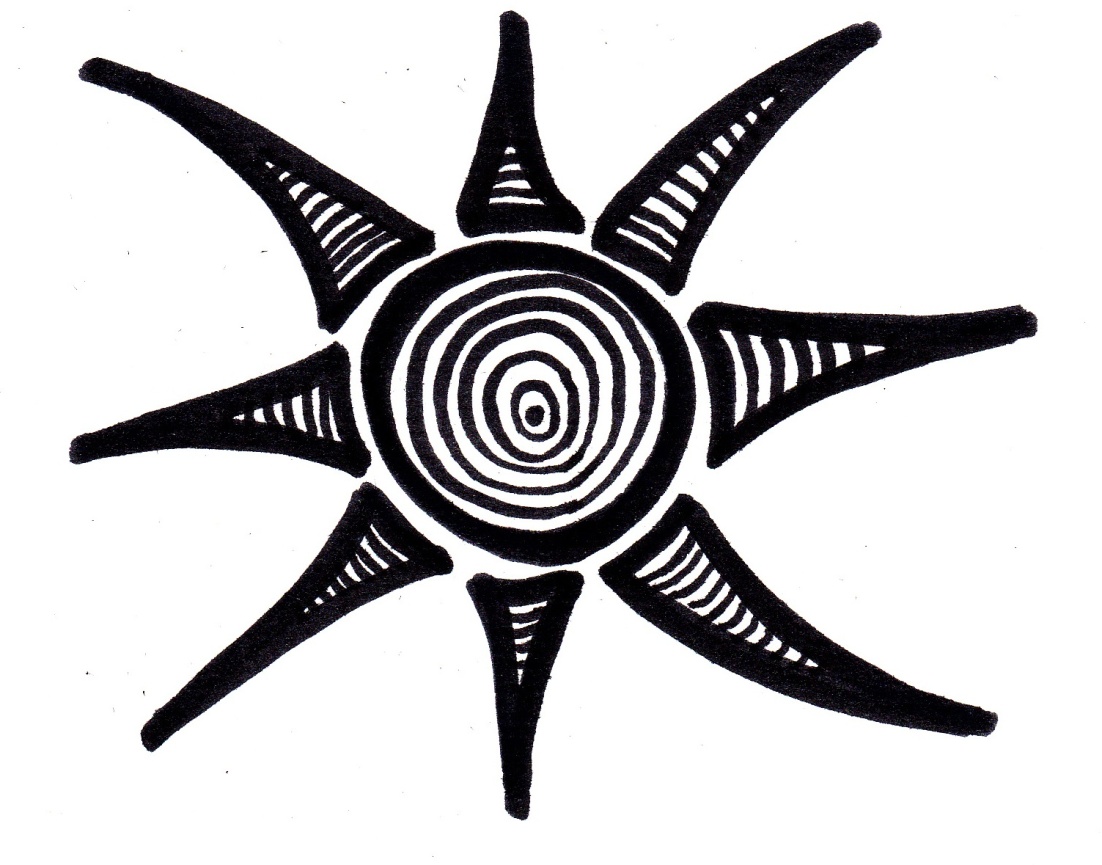 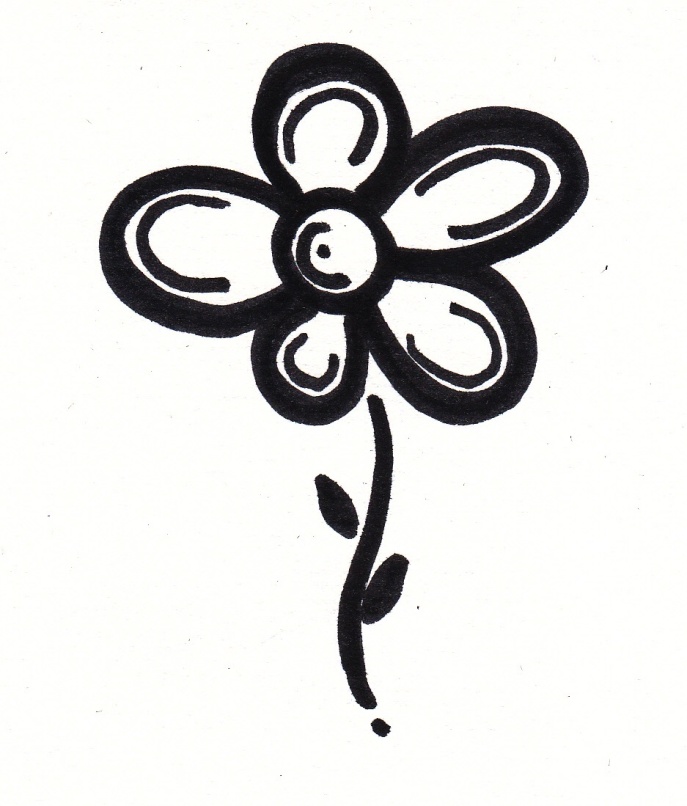 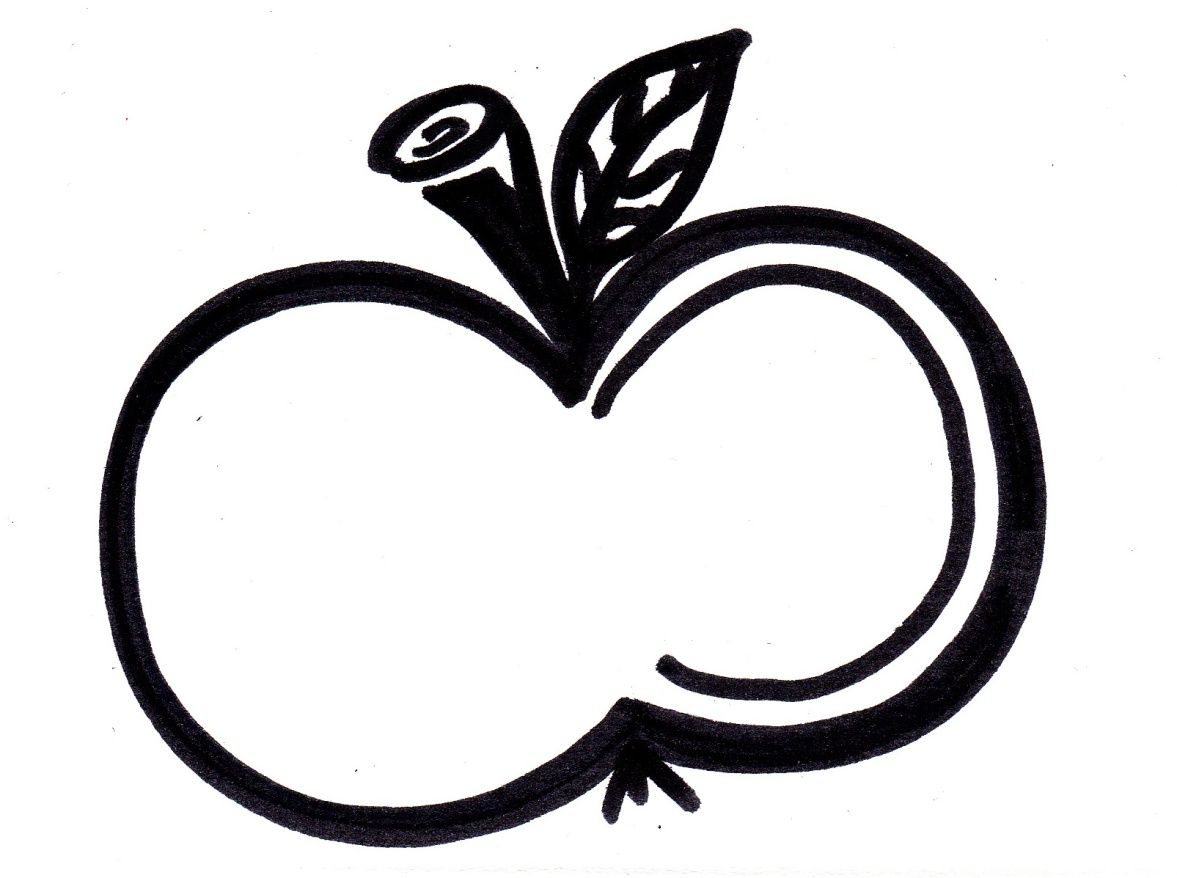 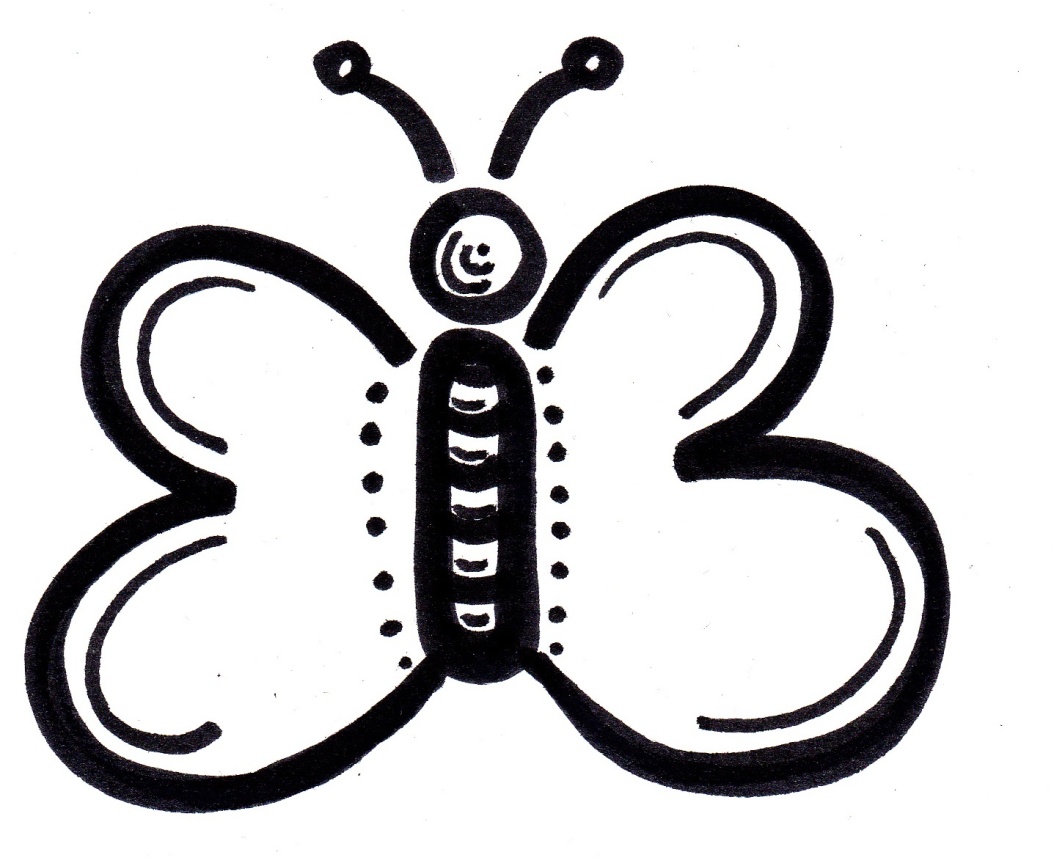 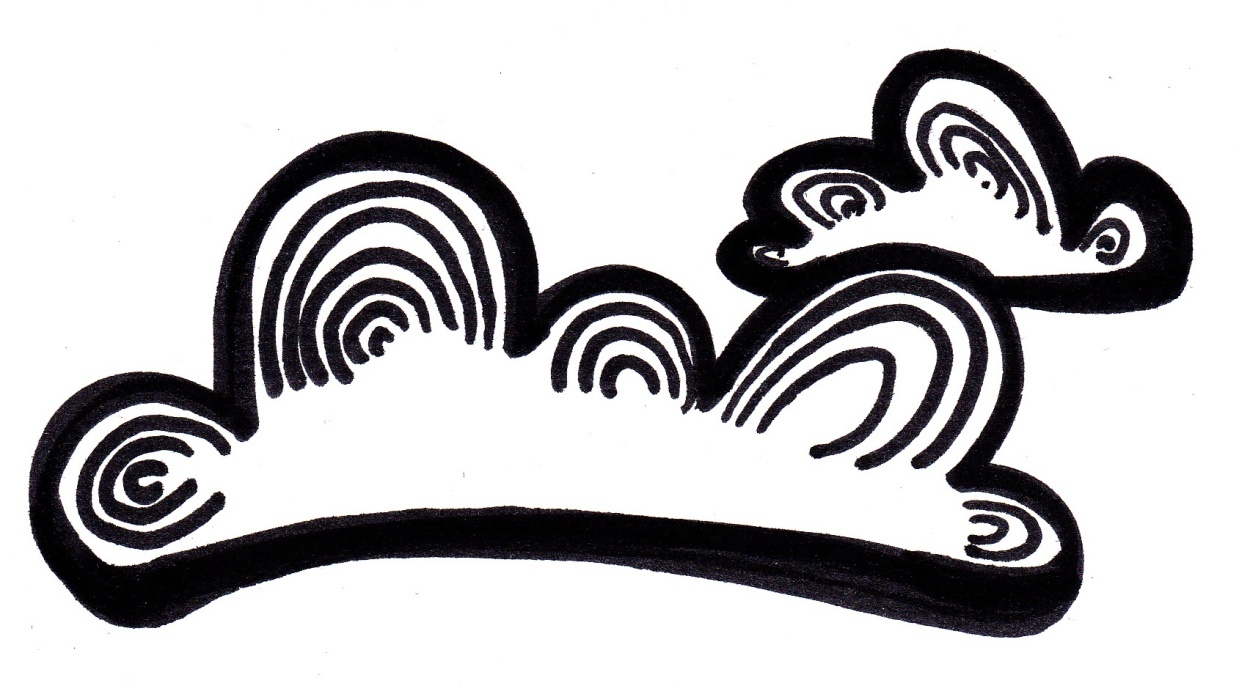 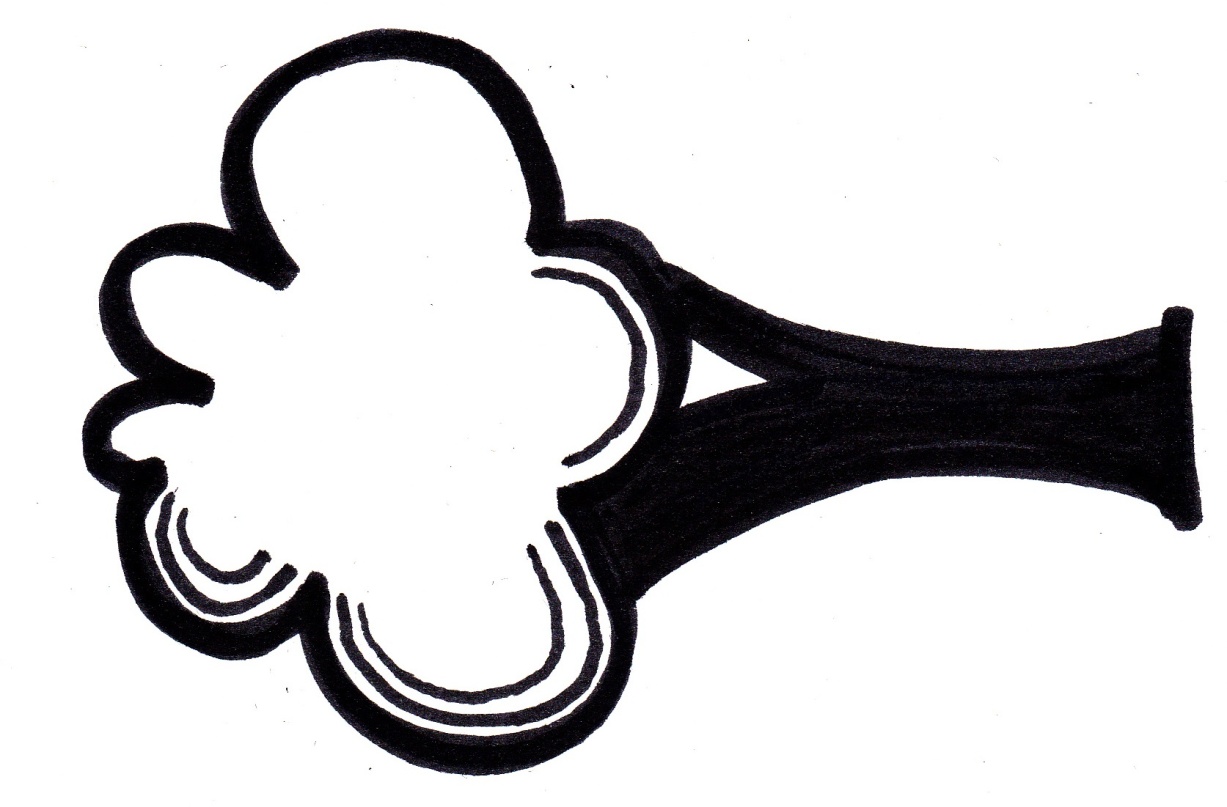 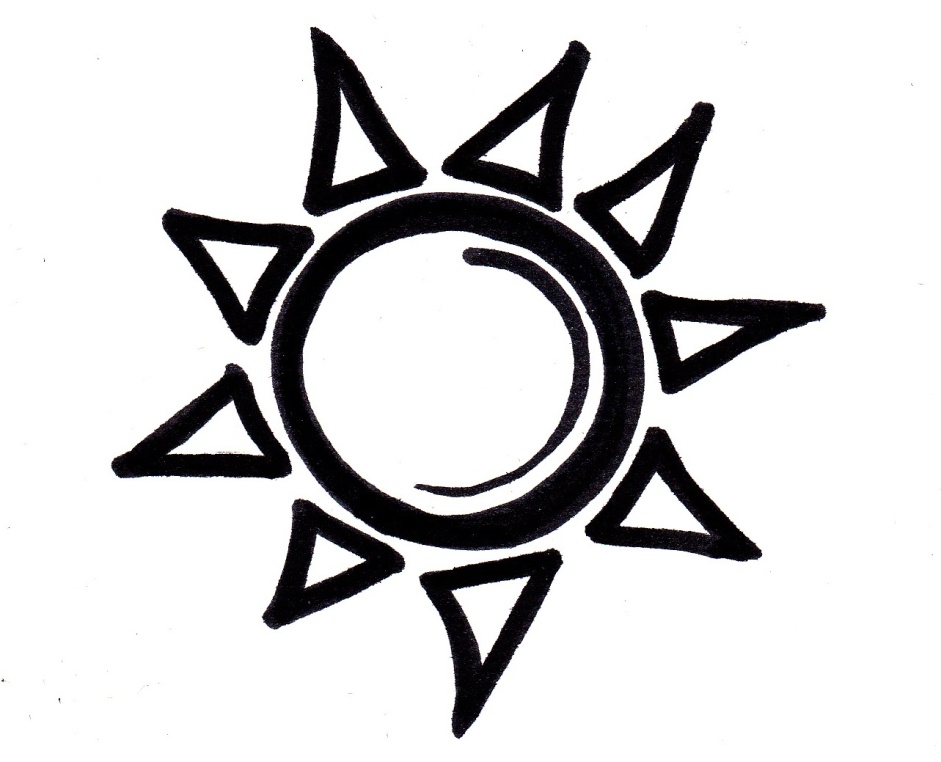 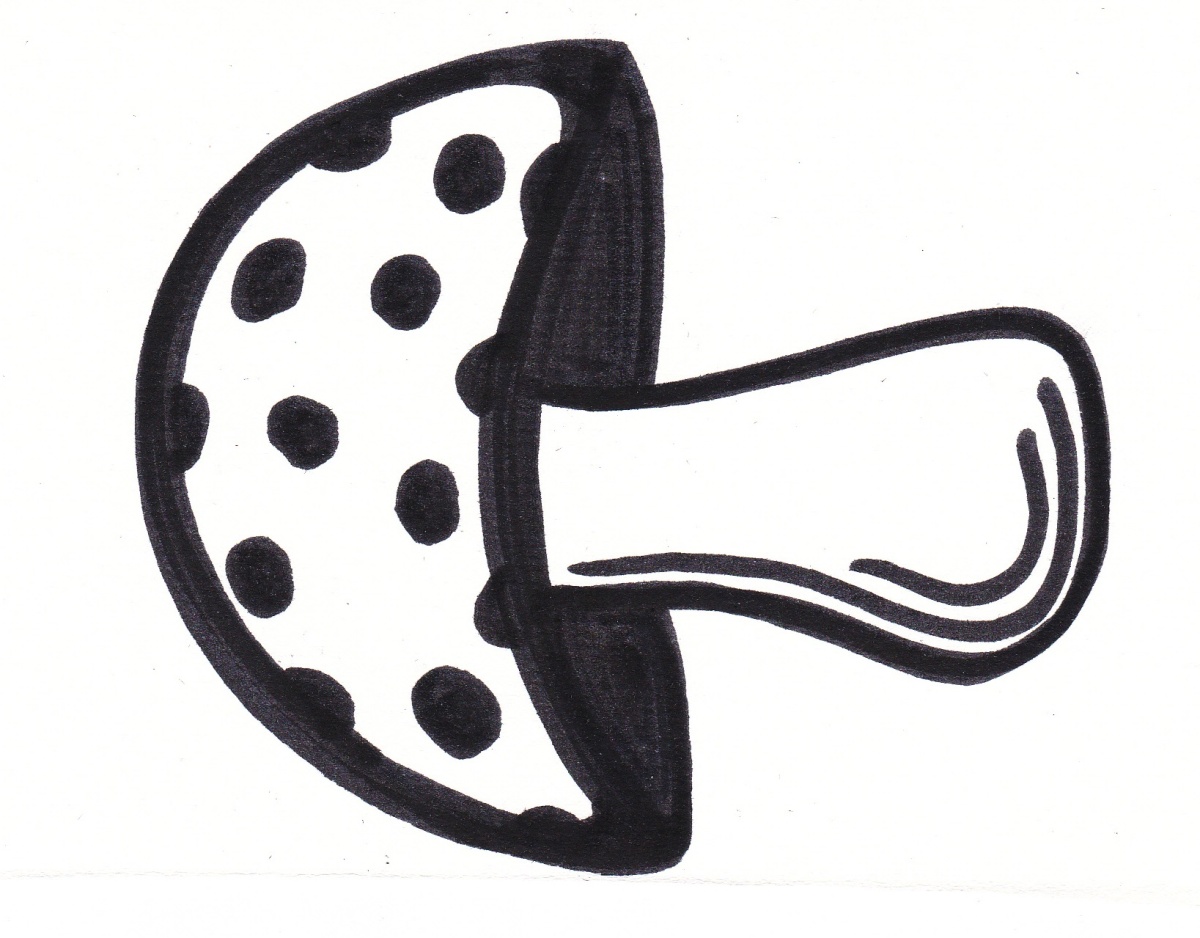 NATISNI, POBARVAJ, PRILEPI …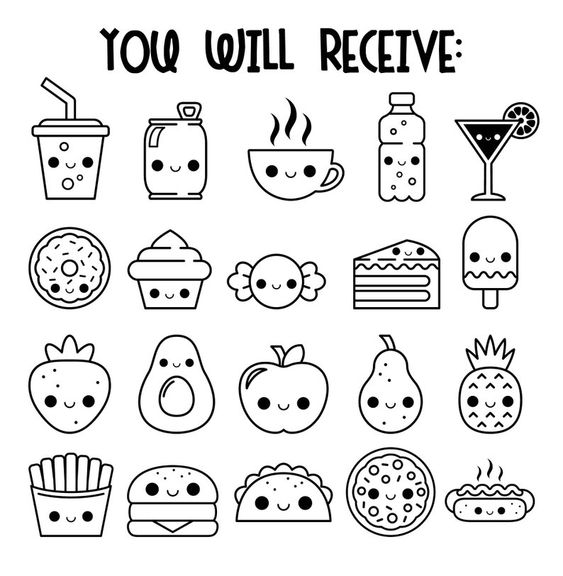 Želim ti, da bi prvomajske praznike in počitnice čim lepše preživel/aPredloge za aktivno preživljanje prostega časa sestavila učiteljica v OPB Slavica.